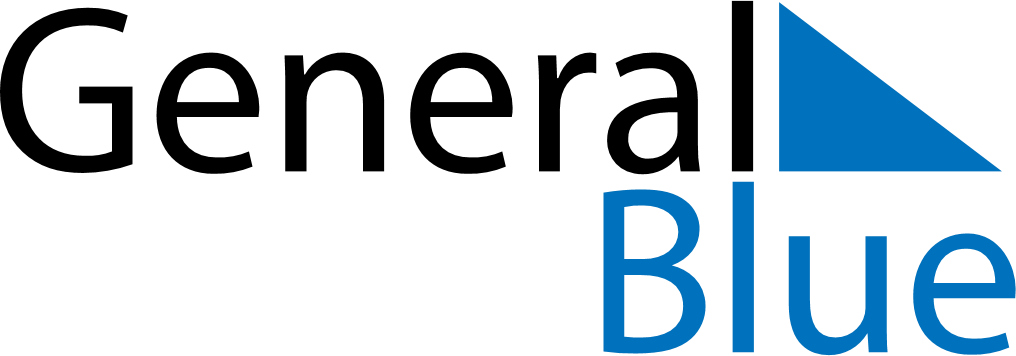 Mexico 2019 HolidaysMexico 2019 HolidaysDATENAME OF HOLIDAYJanuary 1, 2019TuesdayNew Year’s DayFebruary 4, 2019MondayConstitution Day (day off)February 5, 2019TuesdayConstitution DayMarch 18, 2019MondayBenito Juárez’s birthday (day off)March 21, 2019ThursdayBenito Juárez’s birthdayApril 18, 2019ThursdayMaundy ThursdayApril 19, 2019FridayGood FridayMay 1, 2019WednesdayLabour DayMay 10, 2019FridayMother’s DaySeptember 16, 2019MondayIndependence DayNovember 2, 2019SaturdayAll Souls’ DayNovember 18, 2019MondayRevolution Day (day off)November 20, 2019WednesdayRevolution DayDecember 12, 2019ThursdayDay of the Virgin of GuadalupeDecember 25, 2019WednesdayChristmas Day